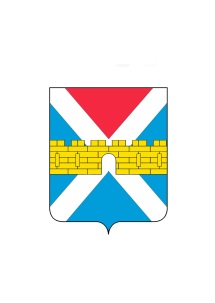 АДМИНИСТРАЦИЯ  КРЫМСКОГО  ГОРОДСКОГО  ПОСЕЛЕНИЯ КРЫМСКОГО РАЙОНАПОСТАНОВЛЕНИЕ   от ______________                                                                                                 № __________город КрымскОб утверждении административного регламента предоставления муниципальной услуги «Предоставление разрешения на условно разрешенный вид использования земельного участка или объекта капитального строительства»В соответствии с Федеральным законом  от 6 октября 2003 года               №131-ФЗ «Об общих принципах организации местного самоуправления в Российской Федерации», Градостроительным кодексом Российской Федерации, Федеральным законом от 27 июля 2010 года №210-ФЗ «Об организации предоставления государственных и муниципальных услуг», Законом Краснодарского края от 21 июля 2008 года № 1540-КЗ «Градостроительный кодекс Краснодарского края», Уставом Крымского городского поселения Крымского района п о с т а н о в л я ю:1. Утвердить административный регламент предоставления администрацией Крымского городского поселения Крымского района муниципальной услуги «Предоставление разрешения на условно разрешенный вид использования  земельного участка или объекта капитального строительства» (приложение).2. Считать утратившим силу постановление администрации Крымского городского поселения Крымского района от 21 июля 2016 года №1085 «Об утверждении административного регламента предоставления администрацией Крымского городского поселения Крымского района муниципальной  услуги «Предоставление разрешения на условно разрешенный вид использования земельных участков или объектов капитального строительства».3.  Общему отделу (Колесник) обнародовать настоящее постановление  в  соответствии  с   утверждённым   порядком   обнародования муниципальных правовых актов Крымского городского поселения Крымского района.4. Организационному отделу (Завгородняя) разместить настоящее постановление на официальном сайте администрации Крымского городского поселения Крымского района в сети Интернет.5. Контроль за выполнением настоящего постановления возложить на   заместителя главы Крымского городского поселения Крымского района   Смирнова А.А.6. Постановление вступает в силу со дня его обнародования.Глава Крымского городскогопоселения Крымского района 			                                  Я.Г. Будагов